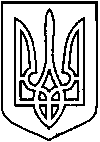 СЄВЄРОДОНЕЦЬКА МІСЬКА ВІЙСЬКОВО-ЦИВІЛЬНА АДМІНІСТРАЦІЯ  СЄВЄРОДОНЕЦЬКОГО РАЙОНУ  ЛУГАНСЬКОЇ  ОБЛАСТІРОЗПОРЯДЖЕННЯкерівника Сєвєродонецької міської  військово-цивільної адміністрації24 січня 2022  року                                                                                       № 147     Про призначення на посаду директора комунального закладу «Сєвєродонецька міська бібліотека для юнацтва імені Й.Б. Курлата» РУДНЄВОЇ Наталії Михайлівни  Керуючись Законами України «Про військово-цивільні адміністрації»,   «Про місцеве самоврядування в Україні», статтями 21, 212, 215 Закону України «Про культуру», статтями 21, 24 Кодексу законів про працю України, наказом Міністерства культури України від 18.10.2005 № 745 «Про впорядкування умов оплати праці працівників культури на основі Єдиної тарифної сітки» (з урахуванням змін та доповнень), на підставі Протоколів засідань конкурсної комісії  № 1 від 05.01.2022 та № 2 від 11.01.2022, враховуючи пропозиції конкурсної комісії, ПРИЗНАЧИТИ з 25.01.2022 РУДНЄВУ Наталію Михайлівну на посаду директора комунального закладу «Сєвєродонецька міська бібліотека для юнацтва імені Й.Б. Курлата» за підсумками конкурсу.   Фонду комунального майна Сєвєродонецької міської військово-цивільної адміністрації Сєвєродонецького району Луганської області підготувати проєкт контракту про призначення на посаду директора комунального закладу «Сєвєродонецька міська бібліотека для юнацтва                імені Й.Б. Курлата» з РУДНЄВОЮ Наталією Михайлівною терміном на 5 (п’ять) років. Встановити РУДНЄВІЙ Наталії Михайлівні за рахунок коштів комунального закладу посадовий оклад відповідно до наказу Міністерства культури України від 18.10.2005 № 745 «Про впорядкування умов оплати праці працівників культури на основі Єдиної тарифної сітки» (з урахуванням змін та доповнень).Дане розпорядження підлягає оприлюдненню.Контроль за виконанням цього розпорядження покладаю на                             заступника керівника Сєвєродонецької міської військово-цивільної адміністрації Ірину СТЕПАНЕНКО. Керівник Сєвєродонецької міськоївійськово-цивільної адміністрації 			         Олександр СТРЮК